                                           Registration Form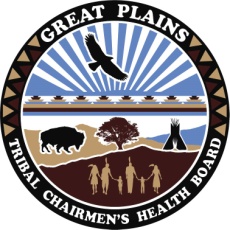 IHS/Tribal/Urban Native American Cancer Support Leadership TrainingJuly 20-22, 2018LOCATION: Billings, MTNote:  Your registration needs to be returned no later than June 29, 2018. Limited number of seats available, please submit application early to ensure a spot. Dietary Restrictions: ___________________________________________________Vegetarian:  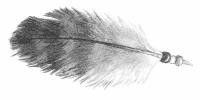 Travel Scholarship RequestA limited number of full and partial travel scholarships are available on an as needed basis.  Please select below if you will require a travel scholarship in order to attend.   Yes, please consider me for a travel scholarship.  Please FAX or EMAIL completed registration to Richard Mousseau or Deanna Swan at: 605-721-1932 or richard.mousseau@gpthb.org or Deanna.swann@gptchb.org. Please see attached Workshop and Travel Information.  Contact Information:  Richard Mousseau or Deanna Swan Great Plains Tribal Chairmen's Health Board | 2611 Elderberry Blvd | Rapid City, SD | 57703 | Office: 605-721-1922| Fax:  605-721-1932 | Email:  richard.mousseau@gptchb.org  or deanna.swan@gptchb.orgWorkshop and Travel InformationWorkshop Objectives
Participants will:Recognize your inner strengths for addressing cancer survivorship in your communitiesGain skills for working with cancer survivorship in your communitiesGive cancer support back to your communityTrainer(s): 	Connie Garcia	Michele Suina	Debra OpendenRegistrationRegistration Fee: There is no registration fee for this workshop.  Sponsored by: Great Plains Tribal Chairmen’s Health Board, IHS-Division of Epidemiology Travel costs: Travel Scholarships are available.  First preference is given in the following order to: Native Americans who are cancer survivors, those who have a family member who has experienced cancer, community members; those whose jobs are related and are either Native or non-Native. Travel scholarships will include, travel cost to and from the workshop, hotel, per diem for meals not covered during the workshop.Hotel reservations:  A block of rooms will be reserved at: Homewood Suites Uptown, the room reservations will be taken care of by Richard Mousseau. You will need to present a credit card upon check in for incidentals but will not be charged for the stay. Meals provided at the workshop: 
Breakfast, lunch, and snacks provided each day of training.  Dinner will be on your own.Dietary Restrictions:  Please notify us of any dietary restrictions you may have on the registration form. This will allow us to provide the best options possible for you.Special Note:  Seating for this event is limited.  Complete and return your registration by April 6th, 2018. Please complete the attached “Dear Community Member” survey and return it with your registration.  Dear Community Member,You will soon participate in the IHS/Tribal/Urban’s Cancer Support Leadership Training.  Please review the following list of training components, and check the appropriate box that reflects your individual level of skill or knowledge.BUILDING RELATIONSHPS: Creating a sense of place and acceptance for allBUILDING SKILLS:  Affirming individual and community empowermentWORKING TOGETHER:  Motivating individuals, families and communities to take actionGIVING BACK:  Knowledge and teachings are shared with future generations by teachers and eldersThank you for your completing this survey.  We value your responses.The IHS/Tribal/Urban Cancer Support Training TeamName: Organization: Address: City:State:                                                         Zip:Phone:Email:PLEASE MARKOR ANSWER THE FOLLOWING QUESTIONSYes     /     NoAre you an American Indian or  Native?If yes, please list your tribe or tribal affiliation:Yes     /     NoAre you a cancer survivor?Yes     /     NoHave you had a family member or loved one diagnosed with cancer?Please briefly describe your experience with cancer, either your own diagnosis or a loved one’s, and/or your experience working with those experiencing cancer:Yes     /     NoAre there emotional support services available for cancer survivors and their families in your community?If yes, please describe:What experience have you had with support groups, any type?How do you plan to use the training in your community?Yes     /     NoAre you working for a tribal program or IHS?If yes, please list the name of your employer and job title:How did you hear of the training?Highly skilled or knowledgeableModerately skilled or  knowledgeableMinimally skilled or knowledgeableTraining ComponentsIdentify Native core valuesCreate a safe place for participantsEstablish ground rules and normsUse games and activities to build trust and teamworkComments:Comments:Comments:Comments:Highly skilled or knowledgeableModerately skilled or  knowledgeableMinimally skilled or knowledgeableTraining ComponentsMeaning of the word “cancer”.The process in which cancer spreads.How cancer is diagnosed and how the stage is determined.Common cancer treatments and their possible side effects. Comments:Comments:Comments:Comments:Highly skilled or knowledgeableModerately skilled or  knowledgeableMinimally skilled or knowledgeableTraining ComponentIdentify key elements of peer emotional supportPractice active listeningInterpret non-verbal cues/body languageCoordinate/organize community cancer supportFacilitate Native support groupsComments:Comments:Comments:Comments:Highly skilled or knowledgeableModerately skilled or  knowledgeableMinimally skilled or knowledgeableTraining ComponentIdentify factors that promote individual and community commitmentFacilitate group activities designed to support  individual and community wellnessComments:Comments:Comments:Comments: